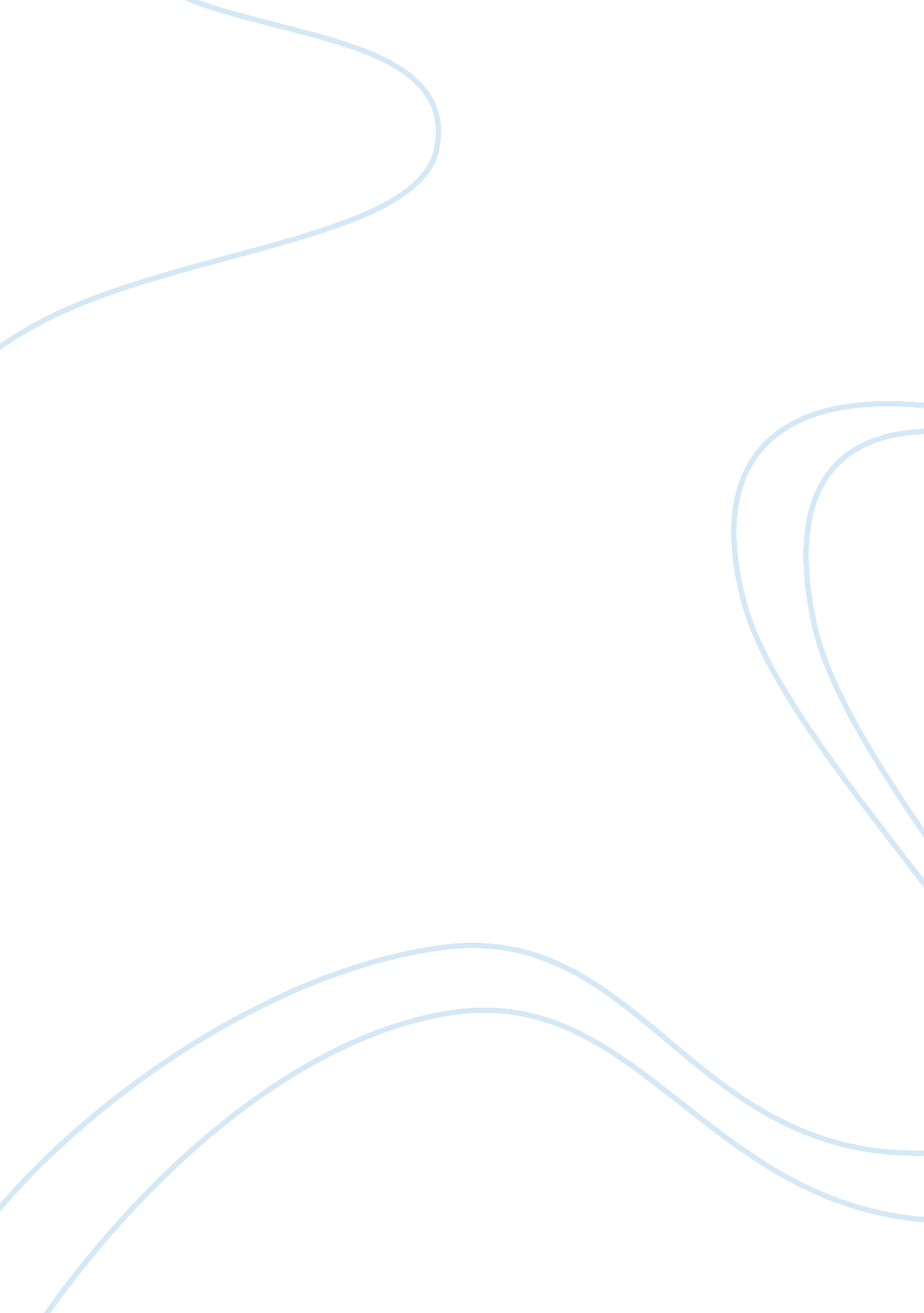 Explains the political changes the united states underwent in the 2008-2011 perio...History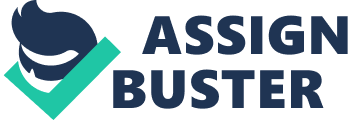 Running Head: POLITICAL CHANGES IN USA FROM 2008 This is a study about political changes in the United States. More specifically, the study explains the political changes that have taken place in USA from 2008 to 2011 in regard to political philosophy. In addition, the study will focus on the political changes brought by President Obama’s administration. 
Since the 2008 presidential elections, significant changes have occurred in the political culture of the United States. The Democratic Party shaped results of the elections, as Barrack Obama emerged the winner. There was a significant breakthrough in the elections following the massive votes received by Obama, an African American. This revealed that racism did not guide the elections, as people wanted change in governance. Citizens of the United States expressed dissatisfaction with the republican governance, following George W. Bush’s two terms in office. 
There have also been changes in the voting structure, with many young people and minority groups participating in the polls. As a result, the political philosophy in the United States from 2008 seems more different than any other period in the history of the United States. Preference for young contestants increased; as such older candidates faced enormous challenges and opposition from younger ones. John McCain could not have defeated the democrat candidate because most Americans did not prefer people of his age (Lasser, 2011). 
In addition, dissatisfaction with the administration of George Bush made the electorate opt for a difference. An increased number of casualties in Afghanistan and Iraq war changed the mood of American electorate, following deaths of many American soldiers while fighting terrorists. During the Bush administration, economy of the United States had started to experience reduced growth. The banking industry and the stock market performed poorly in the start of 2008. Therefore, the political preference shifted to a Democratic candidate rather than a Republican (Katzman, 2011). 
During his presidential term, Barrack Obama has publicly declared his stand on various issues regarding American politics. Several legislative measures have been undertaken between 2008 and 2011. Politics have mainly been centered on revival of the United States economy; and provision of heath care that all Americans can access and manage to pay for. Obama administration has also strengthened social security and system of education in America. Political ideals have also been centered on withdrawing American troops in Iraq and Afghanistan, as well as stopping Iran from manufacturing nuclear weapons (Katzman, 2011). 
Use of the internet in politics also increased, with both Democrats and republicans adopting e-mail and interactive websites for campaigning. Parties and candidates have created their own blogs; which they use to raise money for campaigns, appeal to the voters, and bring their supporters together to attend political rallies. Internet has become less expensive and effective compared to other tools, previously used in politics. Campaign adverts in televisions have reduced, as the internet conveys messages to certain audiences. Currently, United States is a technologically advanced country. Therefore, most Americans prefer using the social media as a platform to vote for their leaders (Lasser, 2011). 
Huge political differences have occurred between the republican and the Democratic Party. Republicans have opposed most of the legislative measures undertaken by President Obama, with most of them arguing that the American economy cannot sustain most of the legislation. Republicans are against Medicare and Medicaid policies mainly implemented to cater for the aged and vulnerable groups in the United States (Lasser, 2011). 
In conclusion, there have been considerable political changes in the United States from 2008 to 2011. These changes have mainly occurred following the election of President Barrack Obama in 2008. There have been political differences between the republican and Democratic Party resulting from the policies undertaken by the Obama administration. 
References: 
Katzman, K. (2011). Iraq: Politics, Governance, and Human rights. Diane Publishing. 
Lasser, W. (2011). Perspectives on American Politics. Cengage Learning. 


